Children, Adults and Families Education, Schools and Inclusion, SEND ServiceSEND Panel Referral Form Request for an Education, Health and Care Plan (EHCP) (Revised June 2020)Section 1: Contact DetailsChild/young personIs this a protected address?	Yes 	No Parent/carers Do the parent(s)/carer(s) have any specific communication needs? This can be written or spoken communication, for example, English as an additional language, hearing impairment, vision impairment. Yes 	No 	If yes please specify	     Is there a current Common Assessment Framework (CAF) for this child/young person?	Yes 	 No Date completed:        		Lead Practitioner:      Children Act statusIs the child/young person in the care of the Local Authority?	Yes 	No If yes, what is their legal status? eg. Full Care Order/Section 20 etc       	Does the parent still have parental responsibility?        Yes      No Date of the most recent PEP (Personal Education Plan), if appropriate.	     Please provide the contact details of the LA’s Designated Social Worker:Section 2: Information about placementFor schoolsYear group by age       	Actual year group (if different)      	For all settingsNumber of young people in class/group      Actual and possible attendance in last 12 months 	Actual:      		Possible:      Previous school information (continue a separate sheet if necessary)Exclusions/managed movesHas the child/young person had any exclusions?	Yes 	No  If yes, please provide details of the type of exclusion, reason(s) and number of days/occasions.Has the child/young person been moved to specialist behaviour provision within the school?Yes  No If yes, please give details.Has the child/young person had a managed move?Yes  No If yes, please give details. Has there been any reduction in hours because of behavioural, social, emotional and mental health needs?Yes  No If yes, please provide details below.Section 3: About the child/young person’s Special Educational Need (SEND)Background InformationPlease provide information about the child/young person’s difficulties. This should include details of their needs, when their SEN was identified and any changes over time.Strengths and AchievementsWhat does the child/young person particularly enjoy at school?Factors which may affect the child/young person’s additional needsPlease detail any relevant personal, medical or educational background What does the child/young person avoid or dislike at school?Support in school Please provide details of the approaches/ interventions that have been tried both successfully and unsuccessfully. How does the child/young person prefer to be supported in school? Include all elements of the Graduated Teaching Support (interventions, resources, teaching approaches, changes to the classroom environment, teaching: pupil ratio)How does the child/young person make decisions?Please provide details, for example, adults make all the decisions, the child/young person makes small decisions from a limited choice, the young person makes decisions about things such as what to do, what to wear, how to spend pocket money, etc.Please tell us about their general healthDoes your child have any issues with their health?Please provide details, for example, does your child have asthma, epilepsy, allergies or other health problems? Do they take any medications?Yes  No If yes, please provide details below.Do they have an Emergency Health Care Plan?Yes  No If yes, please provide details below.Who are they currently seeing or waiting to see about their health problems? Child/young person’s developmentPlease give details where applicable.Categories of SENPlease indicate the primary need with 1 and 2, 3, etc for any other needs.Section 4: Assessment information (Section 4c required for Early Years pupils)a) Current Teacher AssessmentTerm in which assessment was undertaken	     		Year	     Please give your assessment of the child/young person’s current academic ability. If working at the expected standard for their current year group/age (ARE – Age Related Expectation); above the standard (GDS – Greater Depth Standard); working towards the expected standard (WTS); if working below the standard please indicate the appropriate Pre-Key Stage Standard (1-4 for KS1 or 1-6 for KS2) or if lower P scales (1-4). b) Previous Attainment and National Curriculum SATS resultsPlease record any previous end of year assessments of the child/young person’s academic ability. If working at the expected standard for their current year group/age - ARE (Age Related Expectation); above the standard - GDS (Greater Depth Standard); working towards the expected standard - WTS; if working below the standard please indicate the appropriate Pre-Key Stage Standard (1-4 for KS1 or 1-6 for KS2) or if lower P scales (1-4).Examination ProvisionPlease outline any special examination arrangements that are in place for examinations, including SATs. Please include use of a reader, scribe or additional time. c) Early Years pupilsTerm in which assessment was undertaken	     		Year	     Please complete the appropriate column.	Please comment on achievements or needs in the following areas:Section 5: Current levels of support for child/young personA costed provision map or ‘Support for pupils with additional needs’ form with details of staffing used to support the child/young person should be completed and returned with this form. Please provide details of any non-staffing support that has been provided in the box below. This includes any specialist facilities, specialist equipment, interventions, changes to working practice, changes to the classroom environment, aids and resources.For schools - total (whole school) AEN funding for current academic year:	£     Section 6: Outcomes/ AspirationsPlease tell us which outcomes/ aspirations that you think the child/young person should be working towards. The outcomes should be based on both the views of the child/young person and/or their parent/carer and the school’s view.The proposed long-term outcomes/aspirations are targets that the child/young person will be expected to achieve by the end of their next transition stage. Transitions occur:From nursery to primary schoolAt the end of each Key StageYear 9 onwards focussing on Preparation for Adulthood (Paid Employment and Higher Education Goals, Independent Living, Community Inclusion, Good Health)The proposed short-term outcomes are those that the child/young person will be expected to achieve within the next year, unless there are unforeseen circumstances that impact on progress, such as health and attendance issues.The proposed outcomes will be discussed and updated, if necessary, at the action planning meeting.Section 7: Record of involvementSection 8: Reason for requesting an EHC Plan This section must be completedPlease state what benefits you think an Education, Health and Care Plan would make to this child/young person.Section 9: Additional InformationPlease provide any additional information that you feel would support this application.Section 10: Parent/Carer/Young Person’s StatementSignature(s) of parent(s)/carer(s)Name	     						Name	     Date	      						Date	     Section 11: Nursery/School/College’s StatementSignature of Head Teacher/Principal/SENCO/Nursery Manager		      Name and Position							      Date									      Section 12: ChecklistEssential DocumentsThe following documents are essential and the request for an EHC Plan will not be considered without them. Optional InformationAdditional information should be provided if relevant:Please return this form via secure link to SENTeam@gateshead.gov.uk If you have not received an acknowledgement of this request within 15 working days, please contact the SEND Team on 0191 433 3626.Surname:Forename:Date of birth:Gender:MaleFemaleHome address:Postcode:School/setting:Name of GP:GP Practice Address:NHS Number:Unique pupil no:Language spoken at home:Name of parent/carer:Name of parent/carer:Address of parent/carer:Address of parent/carer:Telephone number:Telephone number:E-mail address:E-mail address:Relationship to pupil:Relationship to pupil:Preferred method of contact:Preferred method of contact:Is there anything which makes it difficult for parents to attend meetings?Who has parental responsibility?Named Social Worker Telephone NumberName of provision (including address if outside Gateshead)Type of provision         (nursery, mainstream, special, ARMS, PRU, college, etc)Date fromDate toReason for leavingName Where do you see them? GP: Consultant 1:Consultant 2:Other: Areas of need, who is involved, and do they use any specialist equipment?BehaviourConcentration and Attention (including Attention Deficit Hyperactivity Disorder)Emotional Wellbeing and Mental HealthGross and Fine Motor SkillsPhysical Development/ MobilitySelf Help Skills e.g. dressing/ toiletingSocial Communication Skills (including Autism Spectrum Disorder)Speech, Language and CommunicationSpecific Learning Difficulty (eg dyslexia) Social, Emotional and Behavioural DifficultyModerate Learning Difficulty Social & Communication including Autistic Spectrum Conditions Severe Learning Difficulty Vision Impairment Profound & Multiple Learning Difficulty Hearing Impairment Speech, Language & Communication Needs Physical Disability Multi-Sensory ImpairmentMedical DifficultiesSubjectCurrent academic assessment English – ReadingEnglish – WritingMathematicsScienceYear groupYr1Yr2 (KS1 SAT)Yr3Yr4Yr5Yr6 (KS2 SAT)Yr7Yr8Yr9EnglishEnglishEnglishEnglishEnglishEnglishEnglishEnglishEnglishEnglishReadingWritingMathematicsMathematicsMathematicsMathematicsMathematicsMathematicsMathematicsMathematicsMathematicsMathematicsOverallScienceScienceScienceScienceScienceScienceScienceScienceScienceScienceOverallPrime AreasNursery profile scoreFoundation Stage profile scorePersonal, Social and Emotional DevelopmentPersonal, Social and Emotional DevelopmentPersonal, Social and Emotional DevelopmentMaking RelationshipsSelf Confidence and Self AwarenessManaging Feelings and BehaviourPhysical DevelopmentPhysical DevelopmentPhysical DevelopmentMoving and HandlingHealth and Self-careCommunication and LanguageCommunication and LanguageCommunication and LanguageListening and AttentionUnderstandingSpeakingSpecific AreasNursery profile scoreFoundation Stage profile scoreLiteracyLiteracyLiteracyReadingWritingMathematicsMathematicsMathematicsNumbers Shape, Space and Measure Understanding the WorldUnderstanding the WorldUnderstanding the WorldThe WorldTechnologyExpressive Arts and DesignExpressive Arts and DesignExpressive Arts and DesignExploring and Using Media and MaterialsBeing ImaginativeCharacteristics of Effective LearningCharacteristics of Effective LearningPlaying and Exploring – engagementActive Learning – motivationCreating and Thinking Critically – thinkingDetails of supportHow long has this been provided?Outcomes/Impact AchievedCost to SchoolProposed OutcomesProposed OutcomesLong termShort termEducational InvolvementContact NameDate of first involvementMost recent involvementInformation attached?Additionally, Resourced Mainstream School (ARMS) OutreachEarly Years (0-4) TeamGateshead Psychological ServiceEthnic Minority and Traveller Achievement Service (EMTAS)EYAIT (Early Years and Intervention Team)Primary Behaviour Support Service High Incidence Needs Team (HINT)Low Incidence Needs Team (LINT)Pupil Referral Unit (PRU)Raising the Educational Achievement of Looked After Children (REALAC)Health InvolvementContact NameDate of first involvementMost recent involvementInformation attached?Children and Young People’s Service Children’s Community Nursing TeamOccupational TherapyPaediatricianPhysiotherapySpeech and Language TherapySocial Care InvolvementContact NameDate of first involvementMost recent involvementInformation attached?Children’s Social CareAdult Social CareCommunity Learning Disability TeamTargeted Family Support (Early Help)Youth Justice ServiceVoluntary Organisation InvolvementContact NameDate of first involvementMost recent involvementInformation attached?Voluntary Organisation(eg Barnardo’s)Other (please specify)I/We understand that the Local Authority must seek information about my/our child’s additional needs from the following services in order to compile an EHC Plan even though my/our child may not be involved with these services:SchoolEducational PsychologistHealth ServicesChildren’s Social Care ServicesI/We understand that the Local Authority must seek information about my/our child’s additional needs from the following services in order to compile an EHC Plan even though my/our child may not be involved with these services:SchoolEducational PsychologistHealth ServicesChildren’s Social Care ServicesI/We understand that the LA may also ask for information from other professionals not included in this list if necessary. Access may be required to confidential medical records held by my/our child’s GP and/or consultant and I/we consent to this information being shared with the LA. I/We understand that the LA may also ask for information from other professionals not included in this list if necessary. Access may be required to confidential medical records held by my/our child’s GP and/or consultant and I/we consent to this information being shared with the LA. I/We agree that I/we will make every effort to attend medical appointments that may be made for my child.I/We agree that I/we will make every effort to attend medical appointments that may be made for my child.I/We understand that this request may not result in an EHC Plan but that it might result in a referral to another service such as the Special Educational Needs Improvement Team or Behaviour Support Service.I/We understand that this request may not result in an EHC Plan but that it might result in a referral to another service such as the Special Educational Needs Improvement Team or Behaviour Support Service.If the LA agrees to go ahead with this request, I/we agree to the reports that are collected for the EHC Plan being circulated to all the people who have provided information for the draft EHC Plan.If the LA agrees to go ahead with this request, I/we agree to the reports that are collected for the EHC Plan being circulated to all the people who have provided information for the draft EHC Plan.I/We understand that copies of any information I/we provide could be made available to everyone involved in this assessment and to a SEN Tribunal.I/We understand that copies of any information I/we provide could be made available to everyone involved in this assessment and to a SEN Tribunal.I/We have read the statements above (or had them read to me/us) and understand and agree to this application being submitted to the SEND Panel.The setting’s Educational Psychologist is aware of this request.  I understand this request will not be progressed if any essential documents listed below are missing/unavailable.DocumentAttached?Current Action/Learning PlanPrevious Action/Learning Plans with review information (at least 2 cycles)Child/Young Person’s Views FormChild/Young Person’s One Page Profile (templates are available at www.sheffkids.co.uk )Costed Provision Map or ‘Support for pupils with additional needs’ formDocumentAttached?CAF Support PlanEducational Psychologist assessmentSENIT assessmentBehaviour Support Service assessmentPersonal Education Plan (for Looked After Children)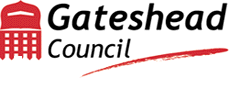 